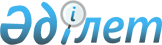 Об утверждении Правил оказания жилищной помощи малообеспеченным и нуждающимся семьям (гражданам), проживающим в Каргалинском районе
					
			Утративший силу
			
			
		
					Решение маслихата Каргалинского района Актюбинской области от 10 июля 2013 года № 126. Зарегистрировано Департаментом юстиции Актюбинской области 5 августа 2013 года № 3624. Утратило силу решением маслихата Каргалинского района Актюбинской области от 20 ноября 2017 года № 179
      Сноска. Утратило силу решением маслихата Каргалинского района Актюбинской области от 20.11.2017 № 179 (вводится в действие со дня его первого официального опубликования).
      В соответствии со статьей 6 Закона Республики Казахстан от 23 января 2001 года № 148 "О местном государственном управлении и самоуправлении в Республике Казахстан", пунктом 2 статьи 97 Закона Республики Казахстан от 16 апреля 1997 года "О жилищных отношениях", пунктом 3 Правил предоставления жилищной помощи, утвержденных Постановлением Правительства Республики Казахстан от 30 декабря 2009 года № 2314 Постановлением Республики Казахстан от 16 октября 2012 года № 1316 "О внесении изменения и дополнения в Постановление Республики Казахстан от 30 декабря 2009 года № 2314 "Об утверждении Правил предоставления жилищной помощи", Постановлением Правительства Республики Казахстан от 14 апреля 2009 года "О некоторых вопросах компенсации повышения тарифов абонентской платы за оказание услуг телекоммуникаций социально защищаемым гражданам", и приказом председателя Агентства Республики Казахстан по делам строительства и жилищно-коммунального хозяйства от 5 декабря 2011 года № 471 "Об утверждении Правил исчисления совокупного дохода семьи (гражданина), претендующей на получение жилищной помощи, а также на предоставление жилища из государственного жилищного фонда или жилища, арендованного местным исполнительным органом в частном жилищном фонде", Каргалинский районный маслихат РЕШИЛ:
      1. Утвердить прилагаемые Правила оказания жилищной помощи малообеспеченным и нуждающимся семьям (гражданам), проживающим в Каргалинском районе. (Прилагаются).
      2. Настоящее решение вводится в действие по истечении десяти календарных дней после его первого официального опубликования. Правила
оказания жилищной помощи малообеспеченным и нуждающимся семьям (гражданам), проживающим в Каргалинском районе
      Настоящие Правила разработаны в соответствии со статьей 6 Закона Республики Казахстан от 23 января 2001 года № 148 "О местном государственном управлении и самоуправлении в Республике Казахстан", пунктом 2 статьи 97 Закона Республики Казахстан от 16 апреля 1997 года "О жилищных отношениях", пунктом 3 Правил предоставления жилищной помощи, утвержденных Постановлением Правительства Республики Казахстан от 30 декабря 2009 года № 2314, Постановлением Республики Казахстан от 16 октября 2012 года № 1316 "О внесении изменения и дополнения в Постановление Республики Казахстан от 30 декабря 2009 года № 2314 "Об утверждении Правил предоставления жилищной помощи" Постановлением Правительства Республики Казахстан от 14 апреля 2009 года "О некоторых вопросах компенсации повышения тарифов абонентской платы за оказание услуг телекоммуникаций социально защищаемым гражданам", приказом председателя Агентства Республики Казахстан по делам строительства и жилищно-коммунального хозяйства от 5 декабря 2011 года № 471 "Об утверждении Правил исчисления совокупного дохода семьи (гражданина), претендующей на получение жилищной помощи, а также на предоставление жилища из государственного жилищного фонда или жилища, арендованного местным исполнительным органом в частном жилищном фонде" и определяют размер и порядок назначения жилищной помощи малообеспеченным и нуждающимся семьям (гражданам), проживающим в Каргалинском районе. 1. Общие положения
      1. Жилищная помощь предоставляется лицам, постоянно проживающим на территории Каргалинского района на оплату расходов на содержание общего имущества объекта кондоминиума семьям (гражданам), проживающим в приватизированных жилых помещениях( квартирах или явлющимся нанимателями (поднанимателями) жилых помещений (квартир) в государственном жилищном фонде.
      Доля предельно допустимых расходов на содержание общего объекта кондоминимума семьям (гражданам), проживающим в приватизированных жилищах или являющимся нанимателями (поднанимателями) жилых помещений (квартир) в государственном жилищном фонде, устанавливается к совокупному доходу семьи в размере 10 процентов, за исключением семей, имеющих детей-инвалидов 1, 2, 3 групп, которым устанавливается к совокупному доходу семьи в размере 2 процентов.
      Жилищная помощь определяется как разница между суммой оплаты расходов на содержание жилого дома (жилого здания), потребление коммунальных услуг и услуг связи в части увеличения абонентской платы за телефон, подключенный к сети телекоммуникаций, арендной платы за пользование жилищем, арендованным местным исполнительным органом в частном жилищном фонде, проживающим в приватизированных жилых помещениях (квартирах), индивидуальном жилом доме в пределах норм и предельно-допустимого уровня расходов семьи (граждан) на эти цели.
      Жилищная помощь оказывается по предъявленным поставщиками счетам на оплату коммунальных услуг, на содержание жилого дома (жилого здания) согласно смете, определяющей размер ежемесячных и целевых взносов на содержание жилого дома (жилого здания), за счет бюджетных средств лицам, постоянно проживающим в данной местности.
      Малообеспеченным семьям, инвалидам І, ІІ-группы, детям-сиротам, возмещать расходы арендной платы за пользование жилищем, арендованным местным исполнительным органом в частном жилищном фонде, в размере 50 процентов.
      При предъявлении лицами, имеющими льготы по оплате коммунальных услуг и получателями жилищной помощи квитанции-счета об оплате целевого взноса на капитальный ремонт общего имущества кондоминимума, на основании сметы расходов для проведения отдельных видов капитального ремонта общего имущества объекта кондоминимума, согласованные с жилищной инспекцией при акимате района, утвержденные на общем собрании собственников и нанимателей квартир и заверенные печатью, подписью руководителя органа управления объекта кондоминимума, оплачивать в размере 50 % и только в период назначения жилищной помощи.
      Сноска. Пункт 1 с изменениями, внесенными решениями маслихата Каргалинского района Актюбинской области от 07.11.2013 № 156 (вводится в действие с 01.01.2014); от 05.06.2015 № 295 (вводится в действие по истечении десяти календарных дней после дня его первого официального опубликования).


      2. Оплата на содержание жилища и потребления коммунальных услуг сверхустановленной нормы площади производится на общих основаниях.
      3. Компенсация повышения тарифов абонентской платы за телефон предоставляется социально защищаемым гражданам, получающим жилищную помощь, являющимся абонентами районной сети телекоммуникаций.
      Норма площади жилья, обеспечиваемая компенсационными мерами, принимается в объеме 18 квадратных метров на 1 человека. Для одиноко проживающих граждан норма площади жилья, обеспечиваемая компенсационными мерами, принимается в объеме 31 квадратного метра, но не менее площади однокомнатной квартиры.
      Расчет жилищной помощи на потребление электрической энергии на 1 человека в месяц в размере 60 киловатт/час, но не более 120 киловатт/час на всю семью.
      4. Нормы расходов сжиженного и природного газа для приготовления пищи, подогрева воды на хозяйственно-бытовые нужды на человека в месяц при начислении жилищной помощи определить:
      1) 10 кубических метров при наличии газовой плиты и центрального горячего водоснабжения;
      2) 10 кубических метров на 1 квадратный метр отапливаемой площади для отопления жилых помещений (с 15 октября по 15 апреля включительно).
      При расчете социальной нормы для потребителей, имеющих приборы учета коммунальных услуг, применяются фактические затраты по показаниям счетчиков, но расходы не должны превышать установленных тарифов и нормативов.
      Нормативы потребления коммунальных услуг (водоснабжение, газоснабжение, канализация, тепловая энергия, мусор) устанавливаются исходя из фактического потребления. 2. Назначение и выплата жилищной помощи
      5. Назначение жилищной помощи производится на текущий квартал со дня подачи заявления, при этом доходы семьи и расходы на коммунальные услуги учитываются за истекший квартал.
      6. При изменении дохода семьи, тарифов содержания жилья и коммунальных услуг государственное учреждение "Каргалинский районный отдел занятости и социальных программ" производит перерасчет ранее начисленной жилищной помощи.
      7. Жилищная помощь назначается на основании заявления и следующих документов:
      1) копии документа, удостоверяющего личность заявителя;
      2) копии правоустанавливающего документа на жилище;
      3) документа, подтверждающего регистрацию по постоянному месту жительства (адресная справка либо справка акимов сельских округов);
      4) документов, подтверждающих доходы семьи;
      5) счета о размерах ежемесячных взносов на содержание жилого дома (жилого здания);
      6) счета на потребление коммунальных услуг;
      7) квитанцию-счет за услуги телекоммуникаций или копия договора на оказание услуг связи;
      8) счет о размере арендной платы за пользование жилищем, арендованным местным исполнительным органом в частном жилищном фонде, предъявленный местным исполнительным органом;
      10) Реквизиты лицевых счетов заявителей.
      Сноска. Пункт 7 с изменениями, внесенными решением маслихата Каргалинского района Актюбинской области от 07.11.2013 № 156 (вводится в действие с 01.01.2014).


      8. Семьи (граждане), имеющие право на компенсацию затрат на содержание жилого дома, (жилого здания), кроме документов, предусмотренных пунктом 7, дополнительно предоставляют:
      1) счет о размере целевого взноса на капитальный ремонт общего имущества объекта кондоминиума;
      2) счет о размере ежемесячных взносов на накопление средств на капитальный ремонт общего имущества объекта кондоминиума, предъявляемый органом управления объекта кондоминиума на основании сметы расходов на проведение отдельных видов капитального ремонта общего имущества объекта кондоминиума, согласованный с местным исполнительным органом (жилищной инспекцией), утвержденный на общем собрании собственников и нанимателей (поднанимателей) квартир, и заверенный печатью, подписью руководителя органа управления объекта кондоминиума.
      9. Копии документов предоставляются по усмотрению заявителей в центр обслуживания населения (ЦОН) либо в отдел занятости и социальных программ с подлинниками для сверки, после чего подлинники документов возвращаются заявителю в этот же день.
      10. При ежеквартальном обращении документы, указанные в подпунктах 1), 2), 3), 4), 5), 6), 7), 8), 9), 10) пункта 7 предоставляются при возникновении изменений.
      11. Исключен решением маслихата Каргалинского района Актюбинской области от 20.12.2013 № 173 (вводится в действие по истечении десяти календарных дней после дня его первого официального опубликования).


      12. Уполномоченным органом выносится решение об отказе в назначении жилищной помощи, если оплата на капитальный ремонт и (или) взносы за накопление средств на капитальный ремонт общего имущества объектов кондоминиума, потребление коммунальных услуг и услуг связи в части увеличения абонентской платы за телефон, подключенный к сети телекоммуникации, арендной платы за пользование жилищем не превышает предельно-допустимый уровень расходов семьи (гражданина) на эти цели.
      13. Государственное учреждение "Каргалинский районный отдел занятости и социальных программ" в течение десяти календарных дней со дня принятия документов от заявителя рассматривает и выносит решение о назначении жилищной помощи или об отказе в назначении.
      14. Уполномоченный орган после принятие соответствующего решения, письменно уведомляет заявителя о принятом решении.
      15. В случае возникновения сомнения в достоверности информации государственное учреждение "Каргалинский районный отдел занятости и социальных программ" обращается в органы, уполномоченные производить проверки.
      При представлении в государственное учреждение "Каргалинский районный отдел занятости и социальных программ" заведомо недостоверных сведений, повлекших за собой назначение завышенной или незаконной жилищной помощи, собственник (наниматель) возвращает незаконно полученную сумму в добровольном порядке, а в случае отказа в судебном порядке.
      16. Уполномоченный орган по назначению жилищной помощи формирует списки собственников (нанимателей) квартир, с указанием сумм предоставленной помощи, которые ежемесячно предоставляются коммунальным государственным предприятием "Бадамша-Сервис" на праве хозяйственного введения, при государственном учреждении "Каргалинский районный отдел жилищно-коммунального хозяйства, пассажирского транспорта и автомобильных дорог", Актюбинским производственным филиалом "Каргалинский газовый участок" акционерного общество "КазТрансГазАймак", Каргалинским участком "Энергоснаб" товарищества с ограниченной ответственностью "Актобеэнергоснаб", Актюбинским участком "Энергоснаб" товарищества с ограниченной ответственностью "Актобеэнергоснаб", Каргалинским районным производственным узлом телекоммуникаций акционерного общества "Казахтелеком", Актюбинским областным филиалом "Каргалинский районный узел почтовой связи" акционерного общества "КазПочта". Последние, зачисляют сумму жилищной помощи на счета получателей коммунальных услуг, согласно предоставленных списков.
      17. Возмещение расходов за арендную плату, оплаты целевых взносов на капитальный ремонт общего имущества объекта кондоминиума, оплаты ежемесячных взносов на накопление средств на капитальный ремонт общего имущества объекта кондоминиума, осуществляется путем перечисления денежных средств через банки второго уровня на лицевые счета получателей жилищной помощи.
      Сноска. Пункт 17 с изменениями, внесенными решением маслихата Каргалинского района Актюбинской области от 07.11.2013 № 156 (вводится в действие с 01.01.2014).

 3. Исчисление совокупного дохода семьи (гражданина), претендующего на получение жилищной помощи
      18. Совокупный доход семьи (гражданина), претендующей на получение жилищной помощи исчисляется за квартал, предшествовавший кварталу обращения за назначением жилищной помощи, на основании и в соответствии с требованиями приказа председателя Агентства Республики Казахстан по делам строительства и жилищно-коммунального хозяйства от 5 декабря 2011 года № 471 "Об утверждении Правил исчисления совокупного дохода семьи (гражданина), претендующей на получение жилищной помощи, а также на предоставление жилища из государственного жилищного фонда или жилища, арендованного местным исполнительным органом в частном жилищном фонде". 4. Источники финансирования
      19. Финансирование выплат жилищной помощи осуществляется за счет средств местного бюджета.
      20. Проверка правильности начисления и расходования бюджетных средств на выплату жилищной помощи проводится в установленном законодательством порядке.
					© 2012. РГП на ПХВ «Институт законодательства и правовой информации Республики Казахстан» Министерства юстиции Республики Казахстан
				
      Председатель сессии районного маслихата 

Г. Нуредилова

      Секретарь районного маслихата 

Х. Жылкыбеков
Утверждены решением Каргалинского районного маслихата от 10 июля 2013 года № 126